ПРОЕКТСовет Якушкинского сельского поселенияНурлатского муниципального районаРеспублики Татарстан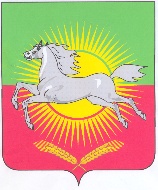 КАРАРРЕШЕНИЕ______2021 года                                                                                 № ____О бюджете Якушкинского сельского поселения  Нурлатского муниципального района на 2022 год и плановый период 2023 и 2024 годовВ соответствии с Бюджетным кодексом Российской Федерации, Бюджетным кодексом Республики Татарстан, Уставом Якушкинского сельского поселения Нурлатского муниципального района Республики Татарстан, Совет Якушкинского сельского поселения  Нурлатского муниципального района Республики Татарстан, РЕШИЛ:Статья 1 1.Утвердить основные характеристики бюджета Якушкинского сельского поселения  Нурлатского муниципального района на 2022 год:- прогнозируемый общий объем доходов бюджета Якушкинского сельского поселения  Нурлатского муниципального района в сумме 3 211,99тыс. рублей;- общий объем расходов бюджета Якушкинского сельского поселения  Нурлатского муниципального района в сумме 3 211,99тыс. рублей.- размер дефицита бюджета Якушкинского сельского поселения  Нурлатского муниципального района равен нулю. 2.Утвердить основные характеристики бюджета Якушкинского сельского поселения  Нурлатского муниципального района на плановый период 2023 и 2024 годов:- прогнозируемый общий объем доходов бюджета Якушкинского сельского поселения  Нурлатского муниципального района на 2023 год в сумме 3 215,27тыс. рублей и на 2024 год в сумме 3 250,40 тыс. рублей;- общий объем расходов бюджета Якушкинского сельского поселения  Нурлатского муниципального района на 2023 год в сумме 3 215,27 тыс. рублей, в том числе условно утвержденные в сумме 77,52 тыс. рублей, и на 2024 год в сумме 3 250,40 тыс. рублей, в том числе условно утвержденные в сумме 156,60 тыс. рублей.3. Установить источники финансирования дефицита бюджета Якушкинского сельского поселения  Нурлатского муниципального района:-  на 2022 год согласно приложению № 1 к настоящему Решению;- на плановый период 2023 и 2024 годов согласно приложению № 2 к настоящему Решению.Статья 2Утвердить в бюджете Якушкинского сельского поселения  Нурлатского муниципального района объем доходов на 2022 год согласно приложению № 3 к настоящему Решению, на плановый период 2023 и 2024 годов согласно приложению № 4 к настоящему Решению.Статья 3Утвердить распределение бюджетных ассигнований Якушкинского сельского поселения  Нурлатского муниципального района по разделам и подразделам, целевым статьям и видам расходов классификации расходов бюджета:-на 2022 год согласно приложению № 5 к настоящему Решению;-на плановый период 2023 и 2024 годов согласно приложению № 6 к настоящему Решению.Статья 4Утвердить ведомственную структуру расходов Якушкинского сельского поселения  Нурлатского муниципального района:-на 2022 год согласно приложению № 7 к настоящему Решению;-на плановый период 2023 и 2024 годов согласно приложению № 8 к настоящему Решению.Статья 5Объем бюджетных ассигнований, направленных на исполнение публичных нормативных обязательств на 2022, 2023 и 2024 годы не предусмотрен.Статья 6Объем дотации на выравнивание бюджетной обеспеченности Якушкинского сельского поселения  предусмотрен на 2022 год в сумме 36,80 тыс.руб., на 2023 г. – 7,34 тыс. рублей, на 2024 год – 7,33 тыс. рублей.Статья 71.Утвердить по состоянию на 1 января 2023 года:1)верхний предел муниципального внутреннего долга Якушкинского сельского поселения  Нурлатского муниципального района в сумме 0,00 тыс. рублей, в том числе верхний предел муниципального внутреннего долга Якушкинского сельского поселения  Нурлатского  муниципального района по муниципальным гарантиям в валюте Российской Федерации с нулевым значением;2)верхний предел муниципального внешнего долга Якушкинского сельского поселения  Нурлатского муниципального района в сумме 0,00 тыс. рублей, в том числе верхний предел муниципального внешнего долга Якушкинского сельского поселения  Нурлатского муниципального района по муниципальным гарантиям в иностранной валюте с нулевым значением.2.Утвердить по состоянию на 1 января 2024 года:1)верхний предел муниципального внутреннего долга Якушкинского сельского поселения  Нурлатского муниципального района в сумме 0,00 тыс. рублей, в том числе верхний предел муниципального внутреннего долга Якушкинского сельского поселения  Нурлатского муниципального района по муниципальным гарантиям в валюте Российской Федерации с нулевым значением;2)верхний предел муниципального внешнего долга Якушкинского сельского поселения  Нурлатского муниципального района в сумме 0,00 тыс. рублей, в том числе верхний предел муниципального внешнего долга Якушкинского сельского поселения  Нурлатского муниципального района по муниципальным гарантиям в иностранной валюте с нулевым значением.3.Утвердить по состоянию на 1 января 2025 года:1)верхний предел муниципального внутреннего долга Якушкинского сельского поселения  Нурлатского муниципального района в сумме 0,00 тыс. рублей, в том числе верхний предел муниципального внутреннего долга Нурлатского муниципального района по муниципальным гарантиям в валюте Российской Федерации с нулевым значением;2)верхний предел муниципального внешнего долга Якушкинского сельского поселения  Нурлатского муниципального района в сумме 0,00 тыс. рублей, в том числе верхний предел муниципального внешнего долга Нурлатского муниципального района по муниципальным гарантиям в иностранной валюте с нулевым значением.4.Утвердить общий объем бюджетных ассигнований бюджета Якушкинского сельского поселения  Нурлатского муниципального района, предусмотренных на исполнение муниципальных гарантий Якушкинского сельского поселения  Нурлатского муниципального района по возможным гарантийным случаям за счет источников финансирования дефицита бюджета Якушкинского сельского поселения  Нурлатского муниципального района, на 2022 год, 2023 год и на 2024 год в сумме 0,00 тыс. рублейСтатья 8Органы местного самоуправления не вправе принимать в 2022 году решения, приводящие к увеличению численности муниципальных служащих и работников учреждений и организаций бюджетной сферы, а также расходов на их содержание.Статья 91. Установить, что средства, полученные бюджетными учреждениями Якушкинского сельского поселения  Нурлатского муниципального района от предпринимательской и иной приносящей доход деятельности, учитываются на лицевых счетах, открытых им в органах казначейства Министерства финансов Республики Татарстан на основании генеральных разрешений, оформленных в порядке, установленном МКУ «Финансово-бюджетная палата Нурлатского муниципального района Республики Татарстан».2. Установить, что заключение и оплата бюджетными учреждениями Якушкинского сельского поселения Нурлатского муниципального района договоров, исполнение которых осуществляется за счет средств от предпринимательской и иной приносящей доход деятельности, производятся в пределах утвержденных смет доходов и расходов,Статья 10Установить, что в 2022 году доходы от сдачи в аренду имущества, находящегося в собственности Якушкинского сельского поселения  Нурлатского муниципального района и переданного в оперативное управление бюджетным учреждениям культуры и искусства, образования, а также архивным учреждениям, включаются в состав доходов бюджета Якушкинского сельского поселения  Нурлатского муниципального района и используются на исполнение бюджетных обязательств в соответствии с настоящим Решением.Статья 11Остатки средств бюджета Якушкинского сельского поселения  Нурлатского  муниципального района на 1 января 2022 года, не превышающем сумму остатка неиспользованных бюджетных ассигнований на оплату заключенных от имени Якушкинского сельского поселения  Нурлатского муниципального района муниципальных контрактов на поставку товаров, выполнение работ, оказание услуг, подлежащих в соответствии с условиями этих муниципальных контрактов оплате в 2021 году, направляются в 2022 году на увеличение соответствующих бюджетных ассигнований на указанные цели, в случае принятия Исполнительным комитетом Якушкинского сельского поселения  Нурлатского муниципального района соответствующего решения.Статье 12Органы казначейства Министерства финансов Республики Татарстан осуществляют отдельные функции по исполнению бюджета Якушкинского сельского поселения  Нурлатского муниципального района в соответствии с заключенными соглашениями.Статья 13Настоящее Решение вступает в силу с 1 января 2022 года.Статья 14Опубликовать настоящее Решение на официальном сайте Нурлатского муниципального района http://nurlat.tatarstan.ru/.Председатель Совета Якушкинского сельского поселения Нурлатского муниципального районаРеспублики Татарстан                                                                 Х.Х.ХамидуллинПриложение № 1к решению «О бюджете Якушкинского сельского поселения Нурлатского муниципального района на 2022 год и на плановый период 2023 и 2024 годов»от __ декабря 2021 г. № __ Источники финансирования дефицита бюджета Якушкинского сельского поселения Нурлатского муниципального района Республики Татарстан на 2022 годтыс. рублейПриложение № 2к решению «О бюджете Якушкинского сельского поселения Нурлатского муниципального района на 2022 год и на плановый период 2023 и 2024 годов»от __ декабря 2021 г. № __ Источники финансирования дефицита бюджета Якушкинского сельского поселения  Нурлатского муниципального района Республики Татарстан на 2023 и 2024г.г.тыс. рублейПриложение № 3к решению «О бюджете Якушкинского сельского поселения Нурлатского муниципального района на 2022 год и на плановый период 2023 и 2024 годов»от __ декабря 2021 г. № __ Объемы прогнозируемых доходов Якушкинского сельского поселения  Нурлатского муниципального района на 2022 годтыс. рублейПриложение № 4к решению «О бюджете Якушкинского сельского поселения Нурлатского муниципального района на 2022 год и на плановый период 2023 и 2024 годов»от __ декабря 2021 г. № __ Объемы прогнозируемых доходов Якушкинского сельского поселения  Нурлатского муниципального района на 2023 и 2024 годовтыс. рублейПриложение №5к решению «О бюджете Якушкинского сельского поселения Нурлатского муниципального района на 2022 год и на плановый период 2023 и 2024 годов»от __ декабря 2021 г. № __ Распределение расходов Якушкинского сельского поселения  Нурлатского муниципального района по разделам, подразделам, целевым статьям, видам расходов бюджетной классификации расходов Российской Федерации на 2022 годтыс. рублейПриложение № 6к решению «О бюджете Якушкинского сельского поселения Нурлатского муниципального района на 2022 год и на плановый период 2023 и 2024 годов»от __ декабря 2021 г. № __ Распределениерасходов Якушкинского сельского поселения  Нурлатского муниципального района по разделам, подразделам, целевым статьям, видам расходов бюджетной классификации расходов Российской Федерации на плановый период 2023 и2024 годовтыс. рублейПриложение № 7к решению «О бюджете Якушкинского сельского поселения Нурлатского муниципального района на 2022 год и на плановый период 2023 и 2024 годов»от __ декабря 2021 г. № __ Распределение расходов Якушкинского сельского поселения  Нурлатского муниципального района по ведомственной классификации расходов бюджетов Российской Федерациина 2022 годтыс. рублейПриложение № 8к решению «О бюджете Якушкинского сельского поселения Нурлатского муниципального района на 2022 год и на плановый период 2023 и 2024 годов»от __ декабря 2021 г. № __ Распределение расходов Якушкинского сельского поселения  Нурлатского муниципального района по ведомственной классификации расходов бюджетов Российской Федерациина 2023 и 2024 годытыс.руб.Наименование показателяКод показателя2022 годИсточники внутреннего финансирования дефицитов бюджетов992 01 00 00 00 00 0000 0000,0Изменение остатков средств на счетах по учету средств бюджета992 01 05 00 00 00 0000 0000,0Увеличение прочих остатков средств муниципальных районов992 01 05 02 00 00 0000 500-3 211,99Увеличение прочих остатков средств муниципальных районов992 01 05 02 01 00 0000 510-3 211,99Увеличение прочих остатков средств муниципальных районов992 01 05 02 01 13 0000 510-3 211,99Уменьшение прочих остатков средств муниципальных районов992 01 05 02 00 00 0000 6003 211,99Уменьшение прочих остатков средств муниципальных районов992 01 05 02 01 00 0000 6103 211,99Уменьшение прочих остатков средств муниципальных районов992 01 05 02 01 13 0000 6103 211,99Наименование показателяКод показателя2023 год2024 годИсточники внутреннего финансирования дефицитов бюджетов992 01 00 00 00 00 0000 00000Изменение остатков средств на счетах по учету средств бюджета992 01 05 00 00 00 0000 00000Увеличение прочих остатков средств муниципальных районов992 01 05 02 00 00 0000 500-3 215,27-3 250,40Увеличение прочих остатков средств муниципальных районов992 01 05 02 01 00 0000 510-3 215,27-3 250,40Увеличение прочих остатков средств муниципальных районов992 01 05 02 01 13 0000 510-3 215,27-3 250,40Уменьшение прочих остатков средств муниципальных районов992 01 05 02 00 00 0000 6003 215,273 250,40Уменьшение прочих остатков средств муниципальных районов992 01 05 02 01 00 0000 6103 215,273 250,40Уменьшение прочих остатков средств муниципальных районов992 01 05 02 01 13 0000 6103 215,273 250,40НаименованиеКод доходаСуммаНАЛОГОВЫЕ И НЕНАЛОГОВЫЕ ДОХОДЫ1 00 00000 00 0000 0003 071,4НАЛОГИ НА ПРИБЫЛЬ, ДОХОДЫ1 01 00000 00 0000 000345,0Налог на доходы физических лиц1 01 02000 01 0000 110345,0НАЛОГИ НА СОВОКУПНЫЙ ДОХОД1 05 00000 00 0000 00095,4Единый сельскохозяйственный налог1 05 03000 01 0000 11095,4Единый сельскохозяйственный налог1 05 03010 01 0000 11095,4НАЛОГИ НА ИМУЩЕСТВО1 06 00000 00 0000 1102 626,0Налог на имущество физических лиц1 06 01000 00 0000 110147,0Налог на имущество физических лиц, взимаемый по ставкам, применяемым к объектам налогообложения, расположенным в границах городских поселений1 06 01030 13 0000 110147,0Земельный налог1 06 06000 00 0000 1102 479,0Земельный налог с организаций1 06 06030 00 0000 1101 890,0Земельный налог с организаций, обладающих земельным участком, расположенным в границах городских поселений1 06 06033 13 0000 1101 890,0Земельный налог с физических лиц1 06 06040 00 0000 110589,0Земельный налог с физических лиц, обладающих земельным участком, расположенным в границах городских поселений1 06 06043 13 0000 110589,0ГОСУДАРСТВЕННАЯ ПОШЛИНА1 08 00000 00 0000 0005,0Государственная пошлина за совершение нотариальных действий (за исключением действий, совершаемых консульскими учреждениями Российской Федерации)1 08 04000 01 0000 1105,0Государственная пошлина за совершение нотариальных действий должностными лицами органов местного самоуправления, уполномоченными в соответствии с законодательными актами Российской Федерации на совершение нотариальных действий1 08 04020 01 00001105,0БЕЗВОЗМЕЗДНЫЕ ПОСТУПЛЕНИЯ2 00 00000 00 0000 000140,59Субвенции бюджетам муниципальных районов на осуществление полномочий по первичному воинскому учету, на территориях где отсутствуют военные комиссариаты202 35118 05 0000 150103,79Дотации бюджетам муниципальных районов на выравнивание бюджетной обеспеченности из бюджета субъекта Российской Федерации2 02 16001 13 0000 15036,8ВСЕГО доходов3 211,99НаименованиеКод дохода2023 г.2024 г.НАЛОГОВЫЕ И НЕНАЛОГОВЫЕ ДОХОДЫ1 00 00000 00 0000 0003 100,63 131,9НАЛОГИ НА ПРИБЫЛЬ, ДОХОДЫ1 01 00000 00 0000 000370,2396,5Налог на доходы физических лиц1 01 02000 01 0000 110370,2396,5НАЛОГИ НА СОВОКУПНЫЙ ДОХОД1 05 00000 00 0000 00095,495,4Единый сельскохозяйственный налог1 05 03000 01 0000 11095,495,4Единый сельскохозяйственный налог1 05 03010 01 0000 11095,495,4НАЛОГИ НА ИМУЩЕСТВО1 06 00000 00 0000 1102 626,02 626,0Налог на имущество физических лиц1 06 01000 00 0000 110147,0147,0Налог на имущество физических лиц, взимаемый по ставкам, применяемым к объектам налогообложения, расположенным в границах городских поселений1 06 01030 13 0000 110147,0147,0Земельный налог1 06 06000 00 0000 1102 479,02 479,0Земельный налог с организаций1 06 06030 00 0000 1101 890,01 890,0Земельный налог с организаций, обладающих земельным участком, расположенным в границах городских поселений1 06 06033 13 0000 1101 890,01 890,0Земельный налог с физических лиц1 06 06040 00 0000 110589,0589,0Земельный налог с физических лиц, обладающих земельным участком, расположенным в границах городских поселений1 06 06043 13 0000 110589,0589,0ГОСУДАРСТВЕННАЯ ПОШЛИНА1 08 00000 00 0000 0005,05,0Государственная пошлина за совершение нотариальных действий (за исключением действий, совершаемых консульскими учреждениями Российской Федерации)1 08 04000 01 0000 1105,05,0Государственная пошлина за совершение нотариальных действий должностными лицами органов местного самоуправления, уполномоченными в соответствии с законодательными актами Российской Федерации на совершение нотариальных действий1 08 04020 01 00001105,05,0БЕЗВОЗМЕЗДНЫЕ ПОСТУПЛЕНИЯ2 00 00000 00 0000 000114,67118,5Субвенции бюджетам муниципальных районов на осуществление полномочий по первичному воинскому учету, на территориях где отсутствуют военные комиссариаты202 35118 05 0000 150107,33111,17Дотации бюджетам муниципальных районов на выравнивание бюджетной обеспеченности из бюджета субъекта Российской Федерации2 02 16001 13 0000 1507,347,33ВСЕГО доходов3 215,273 250,4Наименование показателяРЗПРКЦСРКВРСуммаОБЩЕГОСУДАРСТВЕННЫЕ ВОПРОСЫ011 184,83Функционирование высшего должностного лица субъекта Российской Федерации и муниципального образования0102445,66Непрограммные направления расходов010299 0 00 00000445,66Центральный аппарат010299 0 00 02030445,66Расходы на выплаты персоналу в целях обеспечения выполнения функций государственными (муниципальными) органами, казенными учреждениями, органами управления государственными внебюджетными фондами010299 0 00 02030100445,66Функционирование Правительства РФ, высших исполнительных органов государственной власти субъектов РФ, местных администраций0104526,22Непрограммные направления расходов010499 0 00 00000526,22Центральный аппарат010499 0 00 02040526,22Расходы на выплаты персоналу в целях обеспечения выполнения функций государственными (муниципальными) органами, казенными учреждениями, органами управления государственными внебюджетными фондами010499 0 00 02040100320,18Закупка товаров, работ и услуг для государственных (муниципальных) нужд010499 0 00 02040200201,04Иные бюджетные ассигнования010499 0 00 020408005,0Другие общегосударственные вопросы0113212,95Непрограммные направления расходов011399 0 00 00000212,95Обеспечение деятельности централизованных бухгалтерий011399 0 00 29900124,95Расходы на выплаты персоналу в целях обеспечения выполнения функций государственными (муниципальными) органами, казенными учреждениями, органами управления государственными внебюджетными фондами011399 0 00 29900100124,95Прочие выплаты по обязательствам государства011399 0 00 9235088,0Закупка товаров, работ и услуг для государственных (муниципальных) нужд011399 0 00 9235020088,0НАЦИОНАЛЬНАЯ ОБОРОНА02103,79Мобилизационная и вневойсковая подготовка0203103,79Непрограммные направления расходов020399 0 00 00000103,79Осуществление первичного воинского учета на территориях, где отсутствуют военные комиссариаты020399 0 00 51180103,79Расходы на выплаты персоналу в целях обеспечения выполнения функций государственными (муниципальными) органами, казенными учреждениями, органами управления государственными внебюджетными фондами020399 0 00 5118010093,48Закупка товаров, работ и услуг для государственных (муниципальных) нужд020399 0 00 5118020010,31ЖИЛИЩНО-КОММУНАЛЬНОЕ ХОЗЯЙСТВО05533,61Благоустройство0503533,61Непрограммные направления расходов050399 0 00 00000533,61Уличное освещение050399 0 00 78010306,01Закупка товаров, работ и услуг для государственных (муниципальных) нужд050399 0 00 78010200306,01Содержание кладбищ050399 0 00 7804027,6Закупка товаров, работ и услуг для государственных (муниципальных) нужд050399 0 00 7804020027,6Прочие мероприятия по благоустройству городских поселений050399 0 00 78050200,0Закупка товаров, работ и услуг для государственных (муниципальных) нужд050399 0 00 78050200200,0КУЛЬТУРА, КИНЕМАТОГРАФИЯ081 389,76Культура08011 389,76Непрограммные направления расходов080199 0 00 000001 389,76Межбюджетные трансферты, передаваемые полномочия бюджетам муниципальных районов из бюджетов поселений на осуществление части полномочий по решению вопросов местного значения в соответствии с заключенными соглашениями080199 0 00 256001 389,76Иные межбюджетные трансферты080199 0 00 256005001 389,76Всего расходов3 211,99Наименование показателяРЗПРКЦСРКВР20232024ОБЩЕГОСУДАРСТВЕННЫЕ ВОПРОСЫ011 187,631 190,49Функционирование высшего должностного лица субъекта Российской Федерации и муниципального образования0102445,66445,66Непрограммные направления расходов010299 0 00 00000445,66445,66Центральный аппарат010299 0 00 02030445,66445,66Расходы на выплаты персоналу в целях обеспечения выполнения функций государственными (муниципальными) органами, казенными учреждениями, органами управления государственными внебюджетными фондами010299 0 00 02030100445,66445,66Функционирование Правительства РФ, высших исполнительных органов государственной власти субъектов РФ, местных администраций0104529,02531,88Непрограммные направления расходов010499 0 00 00000529,02546,01Центральный аппарат010499 0 00 02040529,02546,01Расходы на выплаты персоналу в целях обеспечения выполнения функций государственными (муниципальными) органами, казенными учреждениями, органами управления государственными внебюджетными фондами010499 0 00 02040100320,18320,18Закупка товаров, работ и услуг для государственных (муниципальных) нужд010499 0 00 02040200203,84206,7Иные бюджетные ассигнования010499 0 00 020408005,05,0Другие общегосударственные вопросы0113212,95212,95Непрограммные направления расходов011399 0 00 00000212,95212,95Обеспечение деятельности централизованных бухгалтерий011399 0 00 29900124,95124,95Расходы на выплаты персоналу в целях обеспечения выполнения функций государственными (муниципальными) органами, казенными учреждениями, органами управления государственными внебюджетными фондами011399 0 00 29900100124,95124,95Прочие выплаты по обязательствам государства011399 0 00 9235088,088,0Закупка товаров, работ и услуг для государственных (муниципальных) нужд011399 0 00 9235020088,088,0НАЦИОНАЛЬНАЯ ОБОРОНА02107,33111,17Мобилизационная и вневойсковая подготовка0203107,33111,17Непрограммные направления расходов020399 0 00 00000107,33111,17Осуществление первичного воинского учета на территориях, где отсутствуют военные комиссариаты020399 0 00 51180107,33111,17Расходы на выплаты персоналу в целях обеспечения выполнения функций государственными (муниципальными) органами, казенными учреждениями, органами управления государственными внебюджетными фондами020399 0 00 5118010097,02100,86Закупка товаров, работ и услуг для государственных (муниципальных) нужд020399 0 00 5118020010,3110,31ЖИЛИЩНО-КОММУНАЛЬНОЕ ХОЗЯЙСТВО05539,71546,01Благоустройство0503539,71546,01Непрограммные направления расходов050399 0 00 00000539,71546,01Уличное освещение050399 0 00 78010312,11318,41Закупка товаров, работ и услуг для государственных (муниципальных) нужд050399 0 00 78010200312,11318,41Содержание кладбищ050399 0 00 7804027,627,6Закупка товаров, работ и услуг для государственных (муниципальных) нужд050399 0 00 7804020027,627,6Прочие мероприятия по благоустройству городских поселений050399 0 00 78050200,0200,0Закупка товаров, работ и услуг для государственных (муниципальных) нужд050399 0 00 78050200200,0200,0КУЛЬТУРА, КИНЕМАТОГРАФИЯ081 303,081 246,13Культура08011 303,081 246,13Непрограммные направления расходов080199 0 00 000001 303,081 246,13Межбюджетные трансферты, передаваемые полномочия бюджетам муниципальных районов из бюджетов поселений на осуществление части полномочий по решению вопросов местного значения в соответствии с заключенными соглашениями080199 0 00 256001 303,081 246,13Иные межбюджетные трансферты080199 0 00 256005001 303,081 246,13Всего расходов (без условно утвержденных расходов)3 137,753 093,8Наименование показателяКВСРРЗПРКЦСРКВРСуммаИСПОЛНИТЕЛЬНЫЙ КОМИТЕТ ЯКУШКИНСКОГО СЕЛЬСКОГО ПОСЕЛЕНИЯ НУРЛАТСКОГО МУНИЦИПАЛЬНОГО РАЙОНА9262 766,33ОБЩЕГОСУДАРСТВЕННЫЕ ВОПРОСЫ92601739,17Функционирование Правительства РФ, высших исполнительных органов государственной власти субъектов РФ, местных администраций9260104526,22Непрограммные направления расходов926010499 0 00 00000526,22Центральный аппарат926010499 0 00 02040526,22Расходы на выплаты персоналу в целях обеспечения выполнения функций государственными (муниципальными) органами, казенными учреждениями, органами управления государственными внебюджетными фондами926010499 0 00 02040100320,18Закупка товаров, работ и услуг для государственных (муниципальных) нужд926010499 0 00 02040200201,04Иные бюджетные ассигнования926010499 0 00 020408005,0Другие общегосударственные вопросы9260113212,95Непрограммные направления расходов926011399 0 00 00000212,95Обеспечение деятельности централизованных бухгалтерий926011399 0 00 29900124,95Расходы на выплаты персоналу в целях обеспечения выполнения функций государственными (муниципальными) органами, казенными учреждениями, органами управления государственными внебюджетными фондами926011399 0 00 29900100124,95Прочие выплаты по обязательствам государства926011399 0 00 9235088,0Закупка товаров, работ и услуг для государственных (муниципальных) нужд926011399 0 00 9235020088,0НАЦИОНАЛЬНАЯ ОБОРОНА92602103,79Мобилизационная и вневойсковая подготовка9260203103,79Непрограммные направления расходов926020399 0 00 00000103,79Осуществление первичного воинского учета на территориях, где отсутствуют военные комиссариаты926020399 0 00 51180103,79Расходы на выплаты персоналу в целях обеспечения выполнения функций государственными (муниципальными) органами, казенными учреждениями, органами управления государственными внебюджетными фондами926020399 0 00 5118010093,48Закупка товаров, работ и услуг для государственных (муниципальных) нужд926020399 0 00 5118020010,31ЖИЛИЩНО-КОММУНАЛЬНОЕ ХОЗЯЙСТВО92605533,61Благоустройство9260503533,61Непрограммные направления расходов926050399 0 00 00000533,61Уличное освещение926050399 0 00 78010306,01Закупка товаров, работ и услуг для государственных (муниципальных) нужд926050399 0 00 78010200306,01Содержание кладбищ926050399 0 00 7804027,6Закупка товаров, работ и услуг для государственных (муниципальных) нужд926050399 0 00 7804020027,6Прочие мероприятия по благоустройству городских поселений926050399 0 00 78050200,0Закупка товаров, работ и услуг для государственных (муниципальных) нужд926050399 0 00 78050200200,0КУЛЬТУРА, КИНЕМАТОГРАФИЯ926081 389,76Культура92608011 389,76Непрограммные направления расходов926080199 0 00 000001 389,76Межбюджетные трансферты, передаваемые полномочия бюджетам муниципальных районов из бюджетов поселений на осуществление части полномочий по решению вопросов местного значения в соответствии с заключенными соглашениями926080199 0 00 256001 389,76Иные межбюджетные трансферты926080199 0 00 256005001 389,76СОВЕТ ЯКУШКИНСКОГО СЕЛЬСКОГО ПОСЕЛЕНИЯ НУРЛАТСКОГО МУНИЦИПАЛЬНОГО РАЙОНА959445,66ОБЩЕГОСУДАРСТВЕННЫЕ ВОПРОСЫ95901445,66Функционирование высшего должностного лица субъекта Российской Федерации и муниципального образования9590102445,66Непрограммные направления расходов959010299 0 00 00000445,66Центральный аппарат959010299 0 00 02030445,66Расходы на выплаты персоналу в целях обеспечения выполнения функций государственными (муниципальными) органами, казенными учреждениями, органами управления государственными внебюджетными фондами959010299 0 00 02030100445,66Всего расходов3 211,99Наименование показателяКВСРРЗПРКЦСРКВР20232024ИСПОЛНИТЕЛЬНЫЙ КОМИТЕТ ЯКУШКИНСКОГО СЕЛЬСКОГО ПОСЕЛЕНИЯ НУРЛАТСКОГО МУНИЦИПАЛЬНОГО РАЙОНА9262 692,092 648,14ОБЩЕГОСУДАРСТВЕННЫЕ ВОПРОСЫ92601741,97744,83Функционирование Правительства РФ, высших исполнительных органов государственной власти субъектов РФ, местных администраций9260104529,02531,88Непрограммные направления расходов926010499 0 00 00000529,02546,01Центральный аппарат926010499 0 00 02040529,02546,01Расходы на выплаты персоналу в целях обеспечения выполнения функций государственными (муниципальными) органами, казенными учреждениями, органами управления государственными внебюджетными фондами926010499 0 00 02040100320,18320,18Закупка товаров, работ и услуг для государственных (муниципальных) нужд926010499 0 00 02040200203,84206,7Иные бюджетные ассигнования926010499 0 00 020408005,05,0Другие общегосударственные вопросы9260113212,95212,95Непрограммные направления расходов926011399 0 00 00000212,95212,95Обеспечение деятельности централизованных бухгалтерий926011399 0 00 29900124,95124,95Расходы на выплаты персоналу в целях обеспечения выполнения функций государственными (муниципальными) органами, казенными учреждениями, органами управления государственными внебюджетными фондами926011399 0 00 29900100124,95124,95Прочие выплаты по обязательствам государства926011399 0 00 9235088,088,0Закупка товаров, работ и услуг для государственных (муниципальных) нужд926011399 0 00 9235020088,088,0НАЦИОНАЛЬНАЯ ОБОРОНА92602107,33111,17Мобилизационная и вневойсковая подготовка9260203107,33111,17Непрограммные направления расходов926020399 0 00 00000107,33111,17Осуществление первичного воинского учета на территориях, где отсутствуют военные комиссариаты926020399 0 00 51180107,33111,17Расходы на выплаты персоналу в целях обеспечения выполнения функций государственными (муниципальными) органами, казенными учреждениями, органами управления государственными внебюджетными фондами926020399 0 00 5118010097,02100,86Закупка товаров, работ и услуг для государственных (муниципальных) нужд926020399 0 00 5118020010,3110,31ЖИЛИЩНО-КОММУНАЛЬНОЕ ХОЗЯЙСТВО92605539,71546,01Благоустройство9260503539,71546,01Непрограммные направления расходов926050399 0 00 00000539,71546,01Уличное освещение926050399 0 00 78010312,11318,41Закупка товаров, работ и услуг для государственных (муниципальных) нужд926050399 0 00 78010200312,11318,41Содержание кладбищ926050399 0 00 7804027,627,6Закупка товаров, работ и услуг для государственных (муниципальных) нужд926050399 0 00 7804020027,627,6Прочие мероприятия по благоустройству городских поселений926050399 0 00 78050200,0200,0Закупка товаров, работ и услуг для государственных (муниципальных) нужд926050399 0 00 78050200200,0200,0КУЛЬТУРА, КИНЕМАТОГРАФИЯ926081 303,081 246,13Культура92608011 303,081 246,13Непрограммные направления расходов926080199 0 00 000001 303,081 246,13Межбюджетные трансферты, передаваемые полномочия бюджетам муниципальных районов из бюджетов поселений на осуществление части полномочий по решению вопросов местного значения в соответствии с заключенными соглашениями926080199 0 00 256001 303,081 246,13Иные межбюджетные трансферты926080199 0 00 256005001 303,081 246,13СОВЕТ ЯКУШКИНСКОГО СЕЛЬСКОГО ПОСЕЛЕНИЯ НУРЛАТСКОГО МУНИЦИПАЛЬНОГО РАЙОНА959445,66445,66ОБЩЕГОСУДАРСТВЕННЫЕ ВОПРОСЫ95901445,66445,66Функционирование высшего должностного лица субъекта Российской Федерации и муниципального образования9590102445,66445,66Непрограммные направления расходов959010299 0 00 00000445,66445,66Центральный аппарат959010299 0 00 02030445,66445,66Расходы на выплаты персоналу в целях обеспечения выполнения функций государственными (муниципальными) органами, казенными учреждениями, органами управления государственными внебюджетными фондами959010299 0 00 02030100445,66445,66Всего расходов (без условно утвержденных расходов)3 137,753 093,8